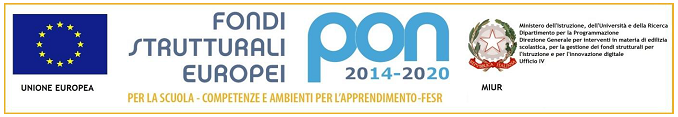 OGGETTO: “Firma di un solo genitore del Piano Didattico Personalizzato”Il sottoscritto ……………………………………………………. genitore dell’alunno ………………………………………….. iscritto alla classe …………… plesso …………………………………………………………DICHIARADi aver firmato in vece del genitore ...............................................................,  il quale risulta al momento impossibilitato a recarsi a scuola,il Piano Didattico personalizzato approvato in data………………………………….L’aggiornamento del piano didattico personalizzato, approvato in data ……………………………….Data e luogo …………………………………………In fede ………………………………………………………Ai sensi degli articoli 316 comma 1 e 337 ter comma 3 del Codice Civile, si presuppone la condivisione da parte di entrambi i genitori.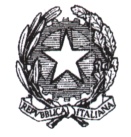   Istituto  Comprensivo  di  InverigoScuola dell’infanzia – primaria – secondaria di 1 grado Cod. meccanografico coic824004 – Cod. fiscale n° 81003850138                     Via Monte Barro, 2  -  22044  INVERIGO  (Como) Tel.: 031/60.73.21 Fax: 031/35.90.146                      e-mail: coic824004@istruzione.it / sms.inverigo@tiscali.it       sito: www.icinverigo.edu.it